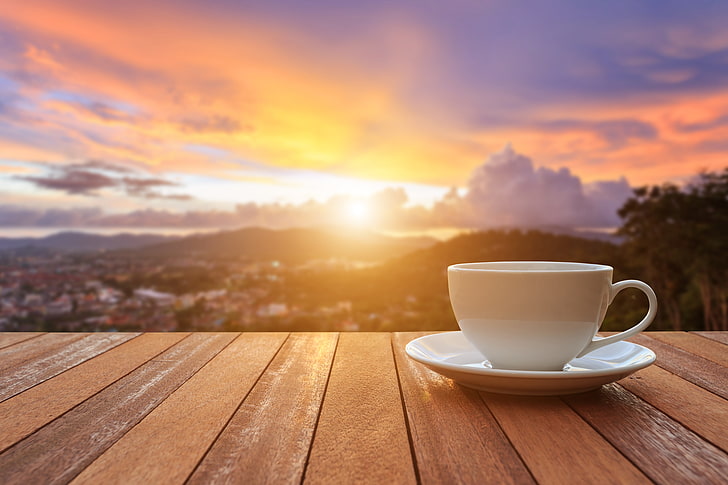 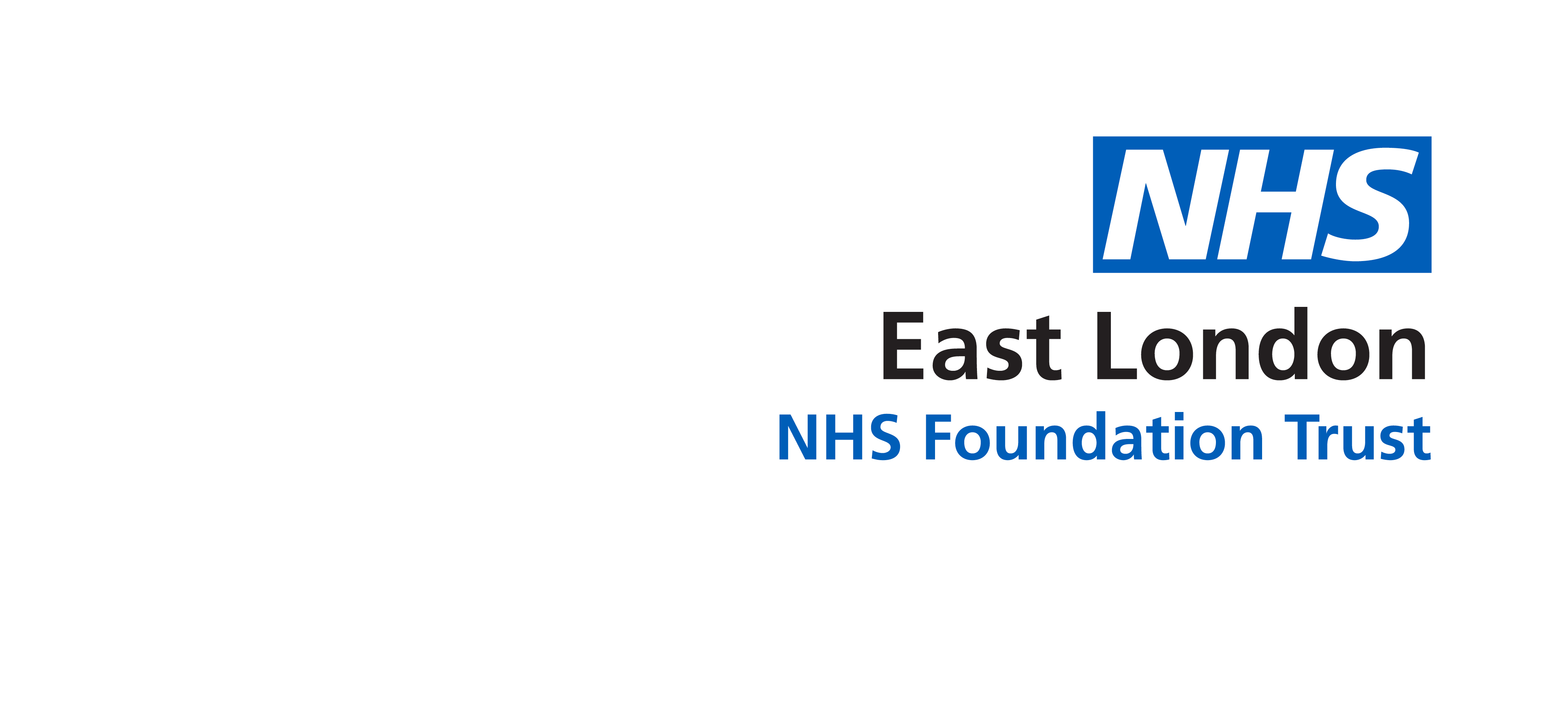 Service User Focus Group tea & coffee morning event – Thursday 15th June 2023 at 11am-12noonYou are invited to attend this Community Health Services Event to welcome you & enrol into our Focus Group - Refreshments will be providedAt: The Foot Health Dept, 2nd Floor (Yellow Zone) Grove Building at Mile End Hospital E1 4DGThis event is for you to provide feedback with regard to the planned Self-Referral form to our Service.Foot Health is your service, and we want you to be part of everything we do 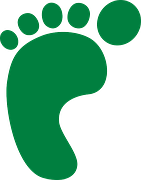 Please email Steph Benjamin - Foot Health Clinical Lead at BHNT.Foothealth@nhs.net to book attendance & for an invite.Or please contact: John Louis Kauzeni (People Participation Lead) Mobile: 07939931650